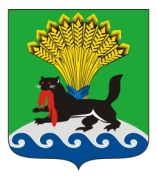        РОССИЙСКАЯ ФЕДЕРАЦИЯ         ИРКУТСКАЯ ОБЛАСТЬ         ИРКУТСКОЕ РАЙОННОЕ МУНИЦИПАЛЬНОЕ ОБРАЗОВАНИЕ        АДМИНИСТРАЦИЯ        ПОСТАНОВЛЕНИЕот «_01__» ______02_______ 2021__г.					                      №___43___О создании муниципального общеобразовательного учреждения Иркутского районного муниципального образования «Марковская средняя общеобразовательная школа № 2»С целью организации предоставления общедоступного и бесплатного начального общего, основного общего, среднего общего образования по основным общеобразовательным программам на территории Марковского муниципального образования, в соответствии с п. 1 ч. 1 ст. 9 Федерального закона от 29.12.2012 № 273-ФЗ «Об образовании в Российской Федерации», руководствуясь постановлением администрации Иркутского районного муниципального образования от 14.10.2010 № 6597 «Об утверждении Порядка создания, реорганизации, изменения типа и ликвидации муниципальных учреждений Иркутского районного муниципального образования, а также утверждения уставов муниципальных учреждений Иркутского районного муниципального образования и внесения в них изменений», ст. ст. 39, 45, 54 Устава Иркутского районного муниципального образования, администрация Иркутского районного муниципального образованияПОСТАНОВЛЯЕТ:1. Создать муниципальное общеобразовательное учреждение Иркутского районного муниципального образования «Марковская средняя общеобразовательная школа № 2» (далее - Учреждение),  тип – казенное, находящееся в ведении Управления образования администрации Иркутского районного муниципального образования, с целью деятельности - осуществление образовательной деятельности по образовательным программам начального общего, основного общего, среднего общего образования, с предельной штатной численностью работников Учреждения в количестве             302 штатных единиц.2. Утвердить устав Учреждения (прилагается).3. Управлению образования администрации Иркутского районного муниципального образования:1) определить состав имущества, необходимого для обеспечения деятельности Учреждения в срок до 08.02.2021;2) подготовить заявку в Комитет по финансам администрации Иркутского районного муниципального образования на финансирование Учреждения из районного бюджета на 2021 год в срок до 19.02.2021.4. Комитету по управлению муниципальным имуществом и жизнеобеспечению администрации Иркутского районного муниципального образования, в течение двадцати рабочих дней с момента государственной регистрации создаваемого Учреждения, обеспечить:1) закрепление за Учреждением на праве оперативного управления нежилого здания (школа на 1275 мест в рабочем поселке Маркова Марковского муниципального образования Иркутского района) площадью 22727 кв. м. с кадастровым номером 38:06:010902:8112, расположенного по адресу: Российская Федерация, Иркутская область, Иркутский район, Марковское городское поселение, р. п. Маркова, ул. Академика Герасимова, строение 10;2) предоставление Учреждению в постоянное (бессрочное) пользование земельного участка, с кадастровым номером 38:06:010902:3374 площадью               33026 кв. м.5. Назначить исполняющим обязанности директора Учреждения           Ефимова А.М., которому:1) обеспечить государственную регистрацию создаваемого Учреждения и устава Учреждения в порядке и сроки, установленные законодательством Российской Федерации;2) подготовить и утвердить, по согласованию с Управлением образования администрации Иркутского районного муниципального образования, штатное расписание создаваемого Учреждения в срок до 19.02.2021;3) обеспечить комплектование штатов согласно штатному расписанию Учреждения;4) обеспечить создание и ведения официального сайта Учреждения в информационно-телекоммуникационной сети «Интернет» в течение пятнадцати рабочих дней с момента государственной регистрации Учреждения;5) обеспечить размещение информации об Учреждении в информационно-телекоммуникационной сети «Интернет» на официальном сайте Учреждения и сайте www.bus.gov.ru в течение пятнадцати рабочих дней с момента государственной регистрации Учреждения.6. Опубликовать настоящее постановление в газете «Ангарские огни» и разместить в информационно-телекоммуникационной сети «Интернет» на официальном сайте Иркутского районного муниципального образования www.irkraion.ru.7. Контроль исполнения настоящего постановления возложить на первого заместителя Мэра района.Мэр района 		                                                                           Л.П. Фролов		                                                   